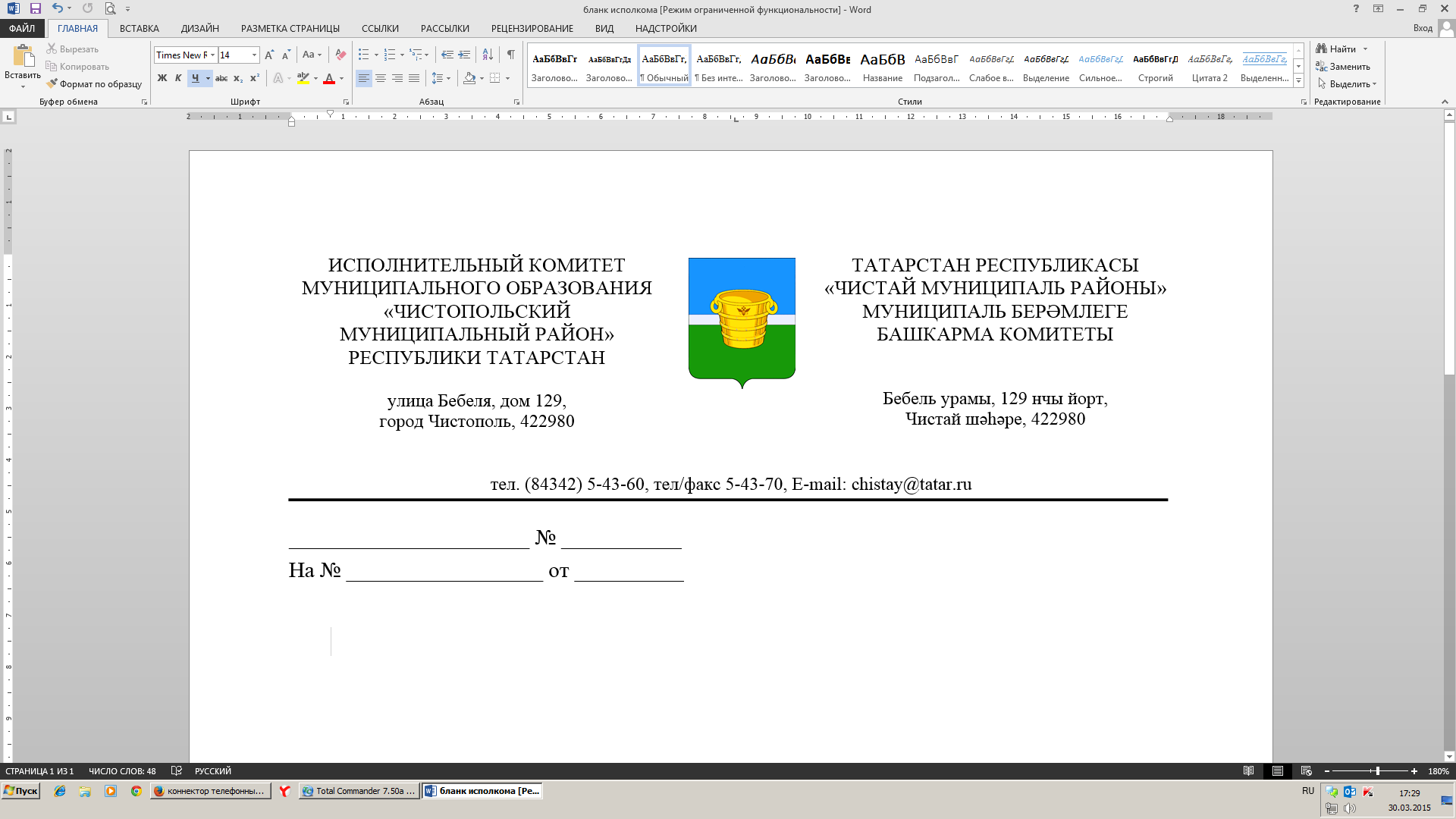 О внесении изменений в постановление Исполнительного комитета Чистопольского муниципального района Республики Татарстан № 159 от 07.03.2017 г. «Об утверждении максимального размера дохода граждан и стоимости  имущества, подлежащего налогообложению на I квартал 2017 года» Руководствуясь ст.91.3 Жилищного кодекса Российской Федерации, в соответствии с Законом Республики Татарстан от 16.03.2015 №13-3PT «О реализации прав граждан на предоставление им жилых помещений по договорам найма жилых помещений жилищного фонда социального использования» и Методикой определения максимального размера дохода, приходящегося на каждого члена семьи или одиноко проживающего гражданина, и стоимости имущества, находящегося в собственности членов семьи или одиноко проживающего гражданина и подлежащего налогообложению, изложенной в приложении к указанному закону, с Приказом Министерства строительства и жилищно-коммунального хозяйства Российской Федерации от 22 декабря 2016 г. N 1003/пр «О нормативе стоимости одного квадратного метра общей площади жилого помещения по Российской Федерации на первое полугодие 2017 года и показателях средней рыночной стоимости одного квадратного метра общей площади жилого помещения по субъектам Российской Федерации на I квартал 2017 года», Исполнительный комитет Чистопольского муниципального районаПОСТАНОВЛЯЕТ:Внести изменения в наименование  постановления Исполнительного комитета Чистопольского муниципального района Республики Татарстан и утвердить в следующей редакции:  «Об утверждении максимального размера дохода граждан и стоимости  имущества, подлежащего налогообложению на  2017 год».Утвердить п.1 постановления в следующей редакции:«Установить максимальный размер дохода граждан для принятия решения о признании граждан нуждающимися в предоставлении жилых помещений по договорам найма жилых помещений жилищного фонда социального использования на   2017 год»:порог стоимости имущества, находящегося в собственности членов семьи (одиноко проживающего гражданина) и подлежащего налогообложению:для одиноко проживающего гражданина - 1 157 607 рублей;1.1:2. для семьи из двух человек - 1 473 318 рублей;для семьи из трех человек - 1 894 266 рублей;для семьи из четырех человек - 2 525 688 рублей;для семьи из пяти человек— 3 157 110 рублей;для семьи из шести человек - 3 788 532 рублей;для семьи из семи человек - 4 419 954 рублей.максимальный размер среднемесячного совокупного дохода, приходящегося на каждого члена семьи:для одиноко проживающего гражданина – 15 109,74 рублей;для семьи из двух человек – 9 615,29 рублей;для семьи из трех человек и более - 8241,68 рублей.Отделу жилищной политики Исполнительного комитета Чистопольского муниципального района  использовать показатели, указанные в подпунктах 2.1 и 2.2 настоящего постановления, при признании граждан нуждающимися в предоставлении жилых помещений по договорам найма жилых помещений жилищного фонда социального использования.Отделу жилищной политики Исполнительного комитета Чистопольского муниципального района Республики Татарстан опубликовать настоящее постановление на официальном портале правовой информации РТ (pravo.tatarstan.ru) и разместить на официальном сайте Чистопольского муниципального районаКонтроль за исполнением настоящего постановления оставляю за собой.РуководительИсполнительного комитета	Чистопольского муниципального района Республики Татарстан 						                                Э.Р. Хасанов              №               №               №               №          от           от          Постановление                         Карар                         Карар